ЛЕНИНГРАДСКАЯ  ОБЛАСТЬЛУЖСКИЙ  МУНИЦИПАЛЬНЫЙ  РАЙОНАДМИНИСТРАЦИЯ
ДЗЕРЖИНСКОГО СЕЛЬСКОГО ПОСЕЛЕНИЯР А С П О Р Я Ж Е Н И ЕОт  19 марта  2021 года  № 14Об  организации и проведения месячника по благоустройству и улучшению санитарного состояния территории Дзержинского сельского поселения Лужского муниципального района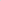 Во исполнении перечня поручений Губернатора Ленинградской области от 03.03.2021 № 65-2544/2021, в соответствии с Федеральным законом от 6 октября 2003 г. № 131-ФЗ «Об общих принципах местного самоуправления в Российской Федерации», 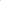 в соответствии с  правилами внешнего благоустройства, утвержденными решением Совета депутатов Дзержинского сельского поселения Лужского района Ленинградской области от 03.03.2020г. № 43 «Об утверждении Правил внешнего благоустройства и санитарного содержания территории Дзержинского сельского поселения Лужского муниципального района Ленинградской области», в целях обеспечения  экологической безопасности, повышения уровня  благоустройства и улучшения санитарного состояния мемориалов, памятных мест, воинских захоронений территории Дзержинского сельского поселения в 2 этапа: 1.Этап- 1 (с 07 апреля 2021 года по 07 мая 2021 года) Провести уборку территории Дзержинского сельского поселения, мемориалов, памятных мест, воинских захоронений, расположенных территории поселения с привлечением волонтеров, школьников, населения, Совета ветеранов Дзержинского сельского поселения, специалистов органов местного самоуправления согласно прилагаемому Плану (приложение 1).  2. Этап- 2 (с 17 мая 2021 года по 11 июня 2021 года) Провести благоустройство и улучшение санитарного состояния мест у водоемов на территории Дзержинского сельского поселения в рамках «Года чистой воды»;Организациям в управлении которых находится муниципальный жилой фонд организовать и провести мероприятия по благоустройству и санитарной очистке подвалов жилых домов, закрепленных территорий к жилым домам, с привлечением квартиросъемщиков, арендаторов, собственников жилых и нежилых помещений. Организовать и провести субботники;Домовладельцам индивидуальной жилой застройки провести мероприятия по благоустройству и санитарной очистке прилегающих территорий к домовладениям. Руководителям предприятий, организаций, индивидуальным предпринимателям провести мероприятия по благоустройству и санитарной очистке закрепленных территорий, заключить (продлить ранее заключенные) договоры на вывоз ТКО со специализированными организациями в соответствии с Правилами благоустройства поселения. В рамках месячника, территории, подлежащие благоустройству и санитарной очистке закрепить согласно прилагаемому Перечню (приложение 2). Общий субботник провести  16 апреля 2021 года с участием населения, всех предприятий и организаций, расположенных на территории Дзержинского сельского поселения.Контроль за исполнением настоящего распоряжения оставляю за собой;Настоящее распоряжение опубликовать на официальном сайте Дзержинского сельского поселения Лужского муниципального района Ленинградской области, распоряжение вступает в силу со дня его опубликования.Глава администрации                                                           М.П.Курчанов.                                                                                                                               Приложение №1к Распоряжению  администрацииДзержинского сельского поселения от 19.03.2021 г. № 14     ПЛАН по вопросу организации и проведения месячника по благоустройству и улучшению санитарного состояния мемориалов, памятных мест, воинских захоронений находящихся на территории Дзержинского сельского поселения Лужского муниципального района Приложение №2к Распоряжению  администрацииДзержинского сельского поселения от 19.03.2021 г. № 14     п/пНаименование объектаКраткое описаниеРазмеры захороненияВид работ1Ленинградская область Лужский район Дзержинское сельское поселение д. Торошковичи, гражданское кладбище - индивидуальная могила партизану Васильеву А.ФПамятник из гранита серого цвета, на котором выбита надпись «Васильев Александр Федорович» 3.04.1928-06.061943», без оргады.1,1x0,5мУборка территории, высадка рассады цветов.2Ленинградская область Лужский район Дзержинское сельское поселение д. Торошковичи, гражданское кладбище - индивидуальная могила партизану Евсееву П.Г.Памятник из гранита серого цвета, на котором выбита надпись «Боец 5-й партизанской бригады Евсеев Пётр Георгиевич 6.04.1924-17.12.1943 погиб в боях с немецко фашистскими захватчиками», железная ограда.1,1x0,5мУборка территории, высадка рассады цветов.3Ленинградская область Лужский район Дзержинское сельское поселение д. Торошковичи (бывшая д. Лунец) – Братская могила.Стела из гранита серого цвета, с приставными плитами на которых выбитыми на них именами павших воинов. Вокруг памятника расположена железная ограда.20x30мУборка территории, кронирование кустарников, высадка рассады цветов в вазоны.4Ленинградская область Лужский район Дзержинское сельское поселение д. Торошковичи, гражданское кладбище – Братская могила перезахоронение.На могиле установлен небольшой памятник плита с надписью «Вечная слава воинам 262 опулаб 235 СД погибшим в бою за д. Лунец 29.07.1941г.»1,5x2м Уборка территории, кронирование кустарников, высадка рассады цветов.5Ленинградская область Лужский район Дзержинское сельское поселение д. Торошковичи  мемориал- памятникМемориал сооружен в 1980 году в честь погибших на территории Торошковского сельского совета. Увековечено на мемориальных досках 137 фамилий жителей Торошковского сельского поселения 40x60м Уборка территории, кронирование кустарников, высадка рассады цветов в вазоны.6Ленинградская область Лужский район Дзержинское сельское поселение п. Дзержинского мемориал - памятникМемориал сооружен в честь погибших в ВОВ и участвовавших в боевых действиях (Афганистане, Чечне) п. Дзержинского 20x30м Уборка территории, высадка рассады цветов в вазоны.№ п/пНаименование организацииАдрес закрепленной территории1Администрация Дзержинского сельского поселенияОбщественная зона вдоль озера Череменецкое.2АО Племенной завод «Рапти»Территории, прилегающие к административному зданию, к зданию материального склада, хранилищ, сушилки, весовой, гаража, пилорамы.3ЗАО «Новое Время» ЗАО «Ручьи»Территории, прилегающие к административному зданию (от проезжей части до тропинки к школе), к торговому комплексу4Амбулаторияп. ДзержинскогоТерритория сквера (с правой стороны от здания администрации), территория за зданием администрации. Территории  прилегающие к  зданиям складов, хранилищ,  весовой, гаража.5ФАП д. ТорошковичиТерритория, прилегающая к зданию6Филиалы ФГПУ «Почта России» Территории, прилегающие к зданиям, территория сквера п. Дзержинского (с правой стороны от здания администрации), территория за зданием администрации Дзержинского СП. д.Торошковичи территория  прилегающая к зданию.7МКУ КДЦ «Родник»Территория вокруг спортивного комплекса, спортивных площадок п.Дзержинского и д.Торошковичи, Домов Культуры, п.Дзержинского и д.Торошковичи,  территория мемориала погибшим в ВОВ д. Торошковичи.8МДОУ Детский сад № 19Территория, прилегающая к зданию до проезжей части  и тепловых сетей.9МДОУ «Торошковская общеобразовательная школа»Территория, прилегающая к зданию, территория стадиона, территория мемориала погибшим в ВОВ д. Торошковичи10Детский сад д. Торошковичи при МДОУ «Торошковская общеобразовательная школа»Территория, прилегающая к зданию11ПУ  ГУП    «Леноблводоканал» Лужского районаТерритории, прилегающие к скважинам и очистным сооружениям. 12ООО «Лужское тепло» , ООО «Ресурсосбережение»Территории вдоль теплотрасс и территории, прилегающие к котельным13ООО «УК «Череменецкое»Территория, прилегающая к бане, дубовая аллея по ул. Лужская п. Дзержинского 14Садоводство «Стрешево»Территория общего пользования в границах садоводства15ДНП «Речное» Территория общего пользования в границах ДНП16Садоводсво «Рапти»Территория общего пользования в границах садоводства17Садоводство «Дзержинец»Территория общего пользования в границах садоводства.18ДНП «Череменецкое»Территория общего пользования в границах ДНП.19ИП Алексеев В.А.Территория, прилегающая к зданиям пекарни, магазина и старого здания спортивного зала по ул. Центральная, сквер за остановкой.20ИП Санец Н.А.Территория за зданием администрации.21ИП Чернова А.Н.Территория, прилегающая к зданию22ИП Свиридович И.И. Территория, прилегающая к зданию23Магазины «РАЙПО» Территории, прилегающие к зданиям24ИП Суббота И. Территория, прилегающая к кафе, дорога от кафе до пляжа25ИП Ковалевская Е.С. Территория, прилегающая к спортивному комплексу26ИП Николаева И.Ю.Территория, прилегающая к зданию27ИП Юркова Ю.Территория, прилегающая к зданию торгового центра28Жители многоквартирных домов Дзержинского сельского поселенияТерритории, прилегающие к домам, детские площадки29Жители частного сектора. п. Дзержинского, д. Естомичи, д. Чеголи, д. Бор, д. Солнцев Берег, д. Романщина, д. Торошковичи, д. Стрешево, д. Заозерье, д. Щегоща, д. Филимонова горка, д. Новое село1, д. Новое село2, д. Ручьи, поселок Герцена,д. Петровские бабы.Территории, прилегающие к домам (от границ участков не менее 10 метров).30ЦВМ и Р «Боровое» ФКУЗ МЧС МВД России по СПб и ЛО»Территория общего пользования в границах ЦВМ и Р «Боровое».31Торгово-административное здание по адресу: п.Дзержинского ул.Лужская д.10.Ответственный Троицкий С.А. Территория, прилегающая к зданию до проезжей части  и тепловых сетей.32ИП.Черепанов К.А.Содействие в проведении мероприятий в рамках месячника на всех территориях общего пользования.33Совет Ветеранов п.ДзержинскогоОбщественная зона вдоль озера Череменецкое.34Совет Ветеранов д.ТорошковичиОбщественная территория от остановки до торгового комплекса, территория мемориала погибшим в ВОВ д. Торошковичи.35Совет молодежи п.ДзержинскогоТерритория прилегающая к зданию спортивного комплекса. Территория спортивных площадок, графских развалин, пляжа.